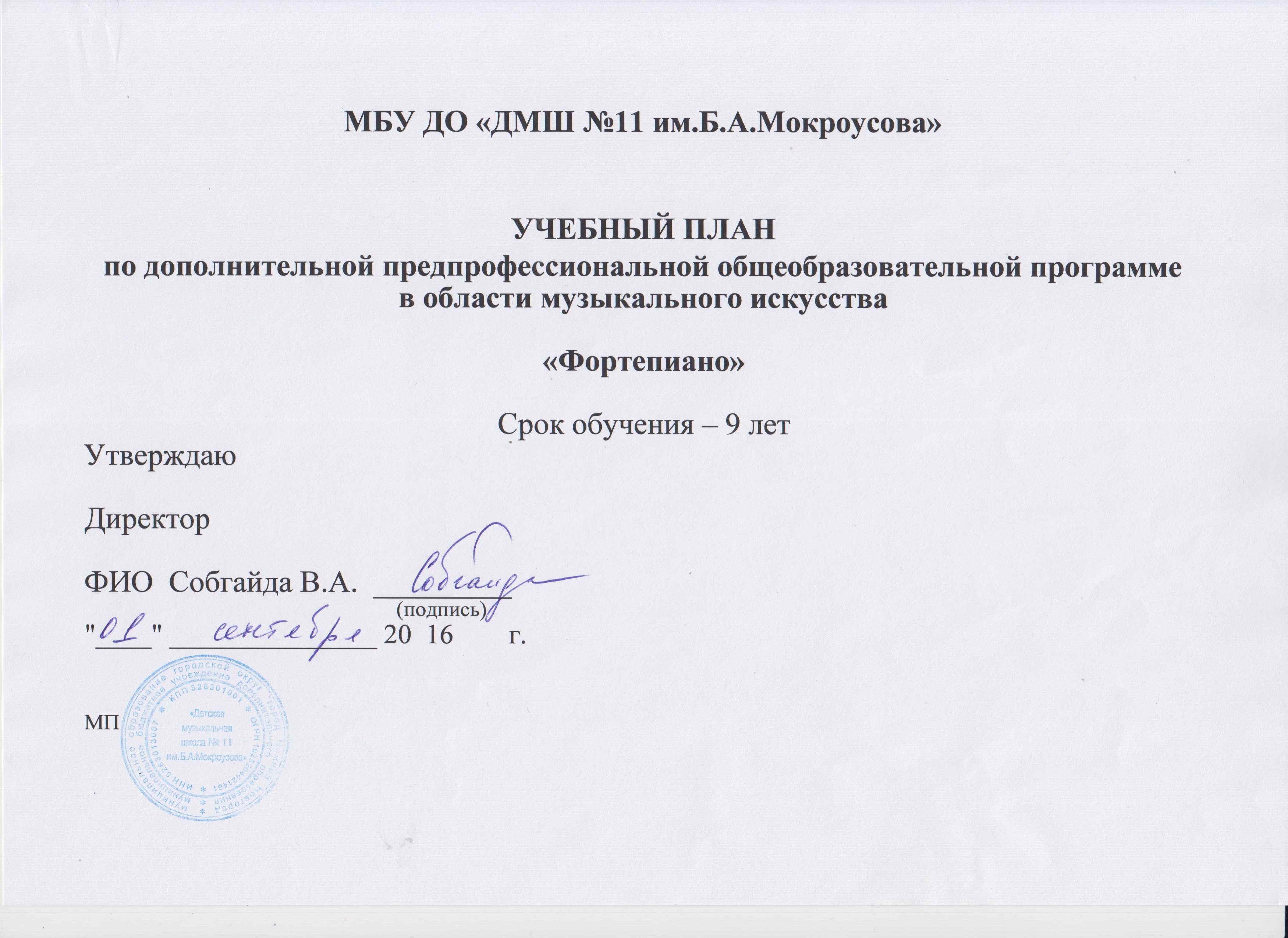 Индекс предметных областей, разделов  и учебных предметовНаименование частей, предметных областей, разделов и учебных предметовМаксимальная учебная нагрузкаСамосто-ятельная работаАудиторные занятия(в часах)Аудиторные занятия(в часах)Аудиторные занятия(в часах)Промежуточная аттестация(по полугодиям)2)Промежуточная аттестация(по полугодиям)2)Промежуточная аттестация(по полугодиям)2)Распределение по годам обученияРаспределение по годам обученияРаспределение по годам обученияРаспределение по годам обученияРаспределение по годам обученияРаспределение по годам обученияРаспределение по годам обученияРаспределение по годам обученияРаспределение по годам обученияРаспределение по годам обученияРаспределение по годам обученияРаспределение по годам обученияРаспределение по годам обученияРаспределение по годам обученияРаспределение по годам обученияРаспределение по годам обученияРаспределение по годам обученияРаспределение по годам обученияРаспределение по годам обученияРаспределение по годам обученияИндекс предметных областей, разделов  и учебных предметовНаименование частей, предметных областей, разделов и учебных предметов Трудоемкость в часах Трудоемкость в часахГрупповые занятияМелкогрупповые занятияИндивидуальные занятияКонтр.  Уроки. зачеты Экзамены Экзамены 1-й класс1-й класс 2-й  класс 2-й  класс 2-й  класс3-й класс3-й класс3-й класс 4-й класс 4-й класс 4-й класс5-й класс5-й класс5-й класс 6-й класс 6-й класс7-й класс7-й класс8-й класс9-й класс12345678991010111111121212131313141414151516161718Структура и объем ОП4959,525292430,52430,52430,5Количество недель аудиторных занятийКоличество недель аудиторных занятийКоличество недель аудиторных занятийКоличество недель аудиторных занятийКоличество недель аудиторных занятийКоличество недель аудиторных занятийКоличество недель аудиторных занятийКоличество недель аудиторных занятийКоличество недель аудиторных занятийКоличество недель аудиторных занятийКоличество недель аудиторных занятийКоличество недель аудиторных занятийКоличество недель аудиторных занятийКоличество недель аудиторных занятийКоличество недель аудиторных занятийКоличество недель аудиторных занятийКоличество недель аудиторных занятийКоличество недель аудиторных занятийКоличество недель аудиторных занятийКоличество недель аудиторных занятийСтруктура и объем ОП4959,525292430,52430,52430,53232323333333333333333333333333333333333Обязательная часть4499,524262073,52073,52073,5Недельная нагрузка в часахНедельная нагрузка в часахНедельная нагрузка в часахНедельная нагрузка в часахНедельная нагрузка в часахНедельная нагрузка в часахНедельная нагрузка в часахНедельная нагрузка в часахНедельная нагрузка в часахНедельная нагрузка в часахНедельная нагрузка в часахНедельная нагрузка в часахНедельная нагрузка в часахНедельная нагрузка в часахНедельная нагрузка в часахНедельная нагрузка в часахНедельная нагрузка в часахНедельная нагрузка в часахНедельная нагрузка в часахНедельная нагрузка в часахПО.01.Музыкальное исполнительство3133,518501283,51283,51283,5ПО.01.УП.01Специальность и чтение с листа207413816911 - 18882222222222,52,52,52,52,52,52,52,53ПО.01.УП.02Ансамбль4622641987 – 1417,18--11112ПО.01.УП.03Концертмейстерский класс122,573,54913,1415--1/0ПО.01.УП.04Хоровой класс477131,5345,51 - 16--111111111,51,51,51,51,51,51,51,51,51,51,5ПО.02.Теория и история музыки1366576790790790ПО.02.УП.01Сольфеджио7242964281-181212111,51,51,51,51,51,51,51,51,51,51,51,51,51,51,51,51,51,5ПО.02.УП.02Слушание музыки 14749982,4,6--111ПО.02.УП.03Музыкальная литература (зарубежная, отечественная)4291982317 - 18--11111111111,51,5ПО.02.УП.04Элементарная теория музыки66333317, 181Аудиторная нагрузка по двум предметным областям:Аудиторная нагрузка по двум предметным областям:2073,52073,52073,5555,55,55,57,57,57,57,57,58,58,58/79Максимальная нагрузка по двум предметным областям:Максимальная нагрузка по двум предметным областям:4499,524262073,52073,52073,5101010,510,510,516,516,516,516,516,5202018/15,519,5Количество контрольных уроков, зачетов, экзаменов по двум предметным областям:Количество контрольных уроков, зачетов, экзаменов по двум предметным областям:8222В.00.Вариативная часть276103173173173В.01.УП.01Композиция, муз.информатика, ОЗИА132666613,14,1516--111В.02.УП.02Сольное пение, музицирование82,5-82,53 - 120,50,50,50,50,50,50,50,50,50,50,50,50,50,5В.04.УП.04Концертмейстерский класс61,53724,517,181/0,5Всего аудиторная нагрузка с учетом вариативной части:Всего аудиторная нагрузка с учетом вариативной части:2246,52246,52246,5556,56,56,56,56,56,57,57,57,5888889,59,59,510/9,5Всего максимальная нагрузка с учетом вариативной части:Всего максимальная нагрузка с учетом вариативной части:4775,525292246,52246,52246,5101012121212121215151516,516,516,519,519,5222226/21,522/21,5Всего количество контрольных уроков, зачетов, экзаменов:Всего количество контрольных уроков, зачетов, экзаменов:9822К.03.00.Консультации184-184184184Годовая нагрузка в часах Годовая нагрузка в часах Годовая нагрузка в часах Годовая нагрузка в часах Годовая нагрузка в часах Годовая нагрузка в часах Годовая нагрузка в часах Годовая нагрузка в часах Годовая нагрузка в часах Годовая нагрузка в часах Годовая нагрузка в часах Годовая нагрузка в часах Годовая нагрузка в часах Годовая нагрузка в часах Годовая нагрузка в часах Годовая нагрузка в часах Годовая нагрузка в часах Годовая нагрузка в часах Годовая нагрузка в часах Годовая нагрузка в часах К.03.01.Специальность7066888888888888888888К.03.02.Сольфеджио24222222222222444444К.03.03Музыкальная литература (зарубежная, отечественная) 142222244К.03.04.Ансамбль/Концертмейстерский класс102222222К.03.05.Сводный хор6644888888888888101012А.04.00.АттестацияГодовой объем в неделяхГодовой объем в неделяхГодовой объем в неделяхГодовой объем в неделяхГодовой объем в неделяхГодовой объем в неделяхГодовой объем в неделяхГодовой объем в неделяхГодовой объем в неделяхГодовой объем в неделяхГодовой объем в неделяхГодовой объем в неделяхГодовой объем в неделяхГодовой объем в неделяхГодовой объем в неделяхГодовой объем в неделяхГодовой объем в неделяхГодовой объем в неделяхГодовой объем в неделяхГодовой объем в неделяхГодовой объем в неделяхГодовой объем в неделяхГодовой объем в неделяхГодовой объем в неделяхГодовой объем в неделяхГодовой объем в неделяхГодовой объем в неделяхГодовой объем в неделяхПА.04.01.Промежуточная (экзаменационная)211111ИА.04.02.Итоговая аттестация2 2ИА.04.02.01.Специальность1 1ИА.04.02.02.Сольфеджио0,50,5ИА.04.02.03.Музыкальная литература (зарубежная, отечественная)0,50,5Резерв учебного времениРезерв учебного времени91111111111111111111